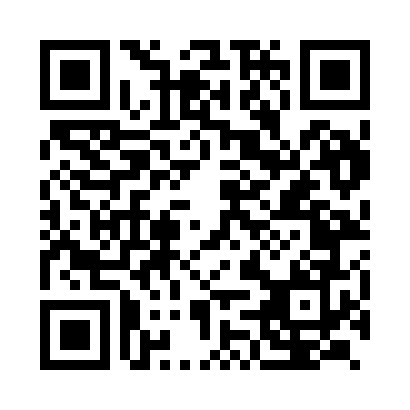 Prayer times for Mangalore, Karnataka, IndiaMon 1 Jul 2024 - Wed 31 Jul 2024High Latitude Method: One Seventh RulePrayer Calculation Method: University of Islamic SciencesAsar Calculation Method: HanafiPrayer times provided by https://www.salahtimes.comDateDayFajrSunriseDhuhrAsrMaghribIsha1Mon4:496:0812:345:087:018:192Tue4:506:0912:355:087:018:193Wed4:506:0912:355:087:018:194Thu4:506:0912:355:087:018:195Fri4:516:0912:355:097:018:196Sat4:516:1012:355:097:018:197Sun4:526:1012:355:097:018:198Mon4:526:1012:365:097:018:199Tue4:526:1112:365:097:018:1910Wed4:536:1112:365:097:018:1911Thu4:536:1112:365:097:018:1912Fri4:536:1112:365:097:018:1913Sat4:546:1212:365:097:018:1914Sun4:546:1212:365:097:018:1915Mon4:546:1212:375:087:018:1816Tue4:556:1212:375:087:018:1817Wed4:556:1312:375:087:018:1818Thu4:566:1312:375:087:008:1819Fri4:566:1312:375:087:008:1720Sat4:566:1412:375:087:008:1721Sun4:576:1412:375:087:008:1722Mon4:576:1412:375:077:008:1723Tue4:586:1412:375:077:008:1624Wed4:586:1512:375:076:598:1625Thu4:586:1512:375:076:598:1626Fri4:596:1512:375:066:598:1527Sat4:596:1512:375:066:598:1528Sun4:596:1512:375:066:588:1429Mon5:006:1612:375:066:588:1430Tue5:006:1612:375:056:588:1431Wed5:006:1612:375:056:588:13